  Al Consorzio di Gestione dell’Area Marina Protetta del Cerrano							 Casella Postale n.34 - 64025 Pineto (TE)									   Email: info@torredelcerrano.it									   PEC: torredelcerrano@pec.it Oggetto: Richiesta autorizzazione accesso transito in Zona D dell’AMP Torre del Cerrano.Io sottoscritto_______________________________________nato a ________________il __________ e residente in Via/Piazza _____________________ città _____________ cap  __________, raggiungibile ai seguenti riferimenti tel._____________________  email_______________________________________________, titolare della licenza di pesca matr. N._____________, nome barca________________________che rientra al porto di ___________________________________________________________CHIEDEcon la presente l’autorizzazione al transito, ai sensi dell’art.25 del D.M. n.11 del 12 gennaio 2017, Regolamento di Esecuzione e Organizzazione, nella Zona D dell’Area Marina Protetta Torre del Cerrano per potersi spostare dal porto distanza della propria imbarcazione, Porto di ________________, alle zone di pesca oltre l’Area Marina Protetta Torre del Cerrano secondo la turnazione delle aree di pesca stabilite.La presente richiesta è formulata per una durata, a valere dalla data del rilascio dell’autorizzazione, di:□ un mese□ un annoSi allega alla presente copia del documento attestante il versamento effettuato ora per corrispettivi e diritti di segreteria sul nuovo permesso secondo quanto indicato dal Disciplinare applicativo vigente. Il sottoscritto, presa visione del Regolamento sopra richiamato e delle normative vigenti inerenti i divieti di pesca all’interno dell’Area Marina Protetta Torre del Cerrano, si impegna al rispetto di quanto ivi previsto, consapevole che qualunque violazione delle stesse può portare alla revoca della presente autorizzazione nella forma e nei modi previsti dalla normativa vigente. Consapevole altresì delle norme sul rispetto della privacy si autorizza codesto Ente al trattamento dei dati personali per il procedimento inerente la presente richiesta.Si allega alla presente copia del proprio documento di identità.Si chiede di voler recapitare il riscontro alla presente al seguente indirizzo ( se diverso):Sig./Sig.ra _________________________________Via/Piazza________________________________Città_______________________________________________cap________________________Email:_________________________________________________________________________Località_________________________ data____________In fede( Firma)…………………………………….Allegato: - Copia documento di identitàAccesso e transito vongolare nell’Area Marina Protetta Torre del CerranoArt.25 Reg. Esecuzione e Organizzazione AMP Torre del Cerrano DM n.11 del 12 gennaio 2017Il Regolamento di Esecuzione ed Organizzazione dell’Area Marina Protetta Torre del Cerrano, D.M. n.11 del 12 gennaio 2017, pubblicato in Gazzetta Ufficiale della Repubblica Italiana n.24 del 30 gennaio 2017 prevede all’art.1 comma 2 che «le disposizioni del presente regolamento costituiscono anche le misure di conservazione per il sito di Importanza comunitaria (SIC) IT 7120215 “Torre del Cerrano” e relativa designanda ZSC, coincidente con il territorio dell’Area Marina Protetta» e così recita all’art. 25, comma 4: «E’ consentito, previa autorizzazione del soggetto gestore, l’accesso e il transito alle imbarcazioni per la pesca dei molluschi bivalvi, turbo-soffianti, nella zona D, per il tempo strettamente necessario all’attraversamento dell’area marina protetta senza alcuna possibilità di sosta o rallentamento e sempre e comunque con la draga fuori dall’acqua».Estratto DM 21 ottobre 2009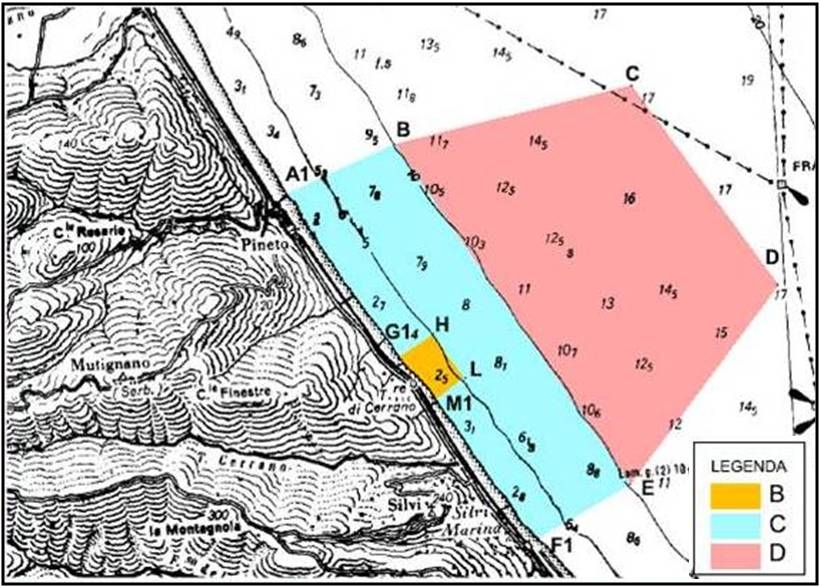 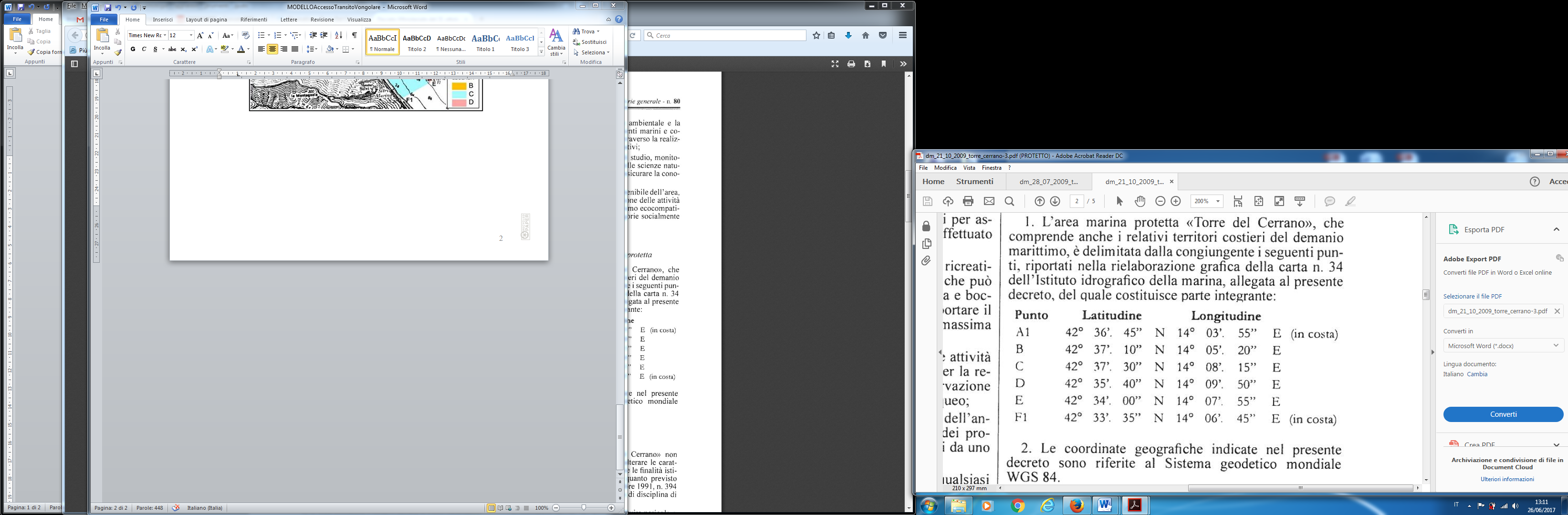 